CommuniquéSeptember 2019 meeting of the Paramedicine Board of Australia The Paramedicine Board of Australia (the Board) is established under the Health Practitioner Regulation National Law (the National Law).The Board meets each month to consider and decide on matters related to its regulatory function within the National Registration and Accreditation Scheme (the National Scheme). This communiqué aims to inform stakeholders about the work of the Board. Please share it with colleagues or employees who may be interested.The Board held its 23rd meeting at the AHPRA National office in Melbourne on 23 September 2019.Renewal of registrationThe National Law requires all registered health practitioners to renew their registration annually. Paramedics who hold general or non-practicing registration will need to renew their registration with the Board by 30 November each year.AHPRA will start sending out information on renewal very soon. Look out for AHPRA’s email reminders to renew your registration and confirm that online renewal is now open. Reminders will be emailed several times during the renewal period, so please make sure your contact details provided to AHPRA are up to date. The Board and AHPRA are still working through a number of applications that are yet to be finalised. It should be noted that because of the commencement of the current renewal process, those who have been granted registration close to the commencement of renewals will not have to renew their registration in 2019. These persons will not be sent email invitations to renew this year because their registration will not expire until 30 November 2020. Practitioners can check their registration expiry date on the public register if they are uncertain.Withdrawal of applicationsUnder the provisions of s80(5) of the Health Practitioner Regulation National Law (National Law), an application is deemed to have been withdrawn if an applicant has failed to respond to a request for information under s80(1) of the National Law within the required time frame. AHPRA are dealing with a number of open applications where people have failed to provide required information, despite multiple requests being made to the applicant for the information. The Board and AHPRA are now commencing a process of issuing these people with a last and final chance notice to respond to the further information request, before their application is deemed to be withdrawn.Health Professions AgreementThe Board approved the Health Professions Agreement (HPA) between the Board and AHPRA for the 2019 /2020 period. The HPA contains, amongst other things, the Boards regulatory plan, budget and fee schedule for the period. The agreement will be published on the Boards website in the coming weeks.Further information The Board publishes information for paramedics on its website and practitioners are encouraged to refer to the site for news and updates on policies and guidelines affecting the profession. For more information about registration, notifications or other matters relevant to the National Scheme, please refer to the AHPRA website. Alternatively, contact AHPRA by an online enquiry form or phone 1300 419 495. Follow AHPRA on social media Connect with AHPRA on Facebook, Twitter or LinkedIn to receive information about important topics for your profession and participate in the discussion.Associate Professor Stephen Gough ASM
Chair - Paramedicine Board of Australia
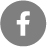 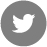 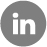 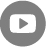 